Renter’s Application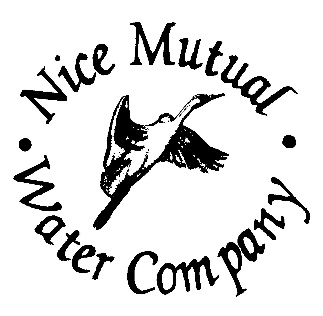 Nice Mutual Water Company-Nice, CA  95464PH. (707) 274-1149 FX. (707) 274-3345www.NiceMutualWaterCompany.comOWNER’S NAME:   ___________________________________________OWNER’S CONTACT NUNBER: ________________________________RENTER’S NAME: ____________________________________________SERVICE ADDRESS: __________________________________________             		       __________________________________________MAILING ADDRESS: __________________________________________			        __________________________________________CONTACT PHONE(S):  _________________________________________EMAIL ADDRES: ______________________________________________FEES DUE UPON OPENING ACCOUNT: (Must be paid in cash, check or money order)Refundable Deposit (refundable when closing account)       $   100.00Account Setup Fee				  		  $     25.00	  		  			        TOTAL DUE	 	  $   125.00RENTER’S SIGNATURE: _______________________________DATE: _______OWNER’S SIGNATURE: _______________________________ DATE: _______________________________________________________________________Office Use OnlyDate Turn on Requested _______/______/______Renters Agreement Copied  ____    Confirmed With Owner  ____ 